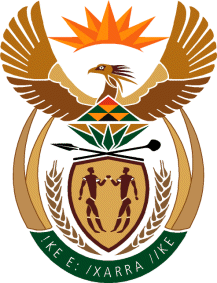 MINISTRY FOR HUMAN SETTLEMENTSREPUBLIC OF SOUTH AFRICANATIONAL ASSEMBLYQUESTION FOR WRITTEN REPLYQUESTION NO.: 2819DATE OF PUBLICATION: 15 SEPTEMBER 2017Ms A Steyn (DA) to ask the Minister of Human Settlements:(1)	(a) What is the total number of houses that has been built by the Walter Sisulu Local Municipality, previously known as Gariep and Maletswai Municipalities, (i) in each of the past ten financial years and (ii) since 1 April 2017, (b) what amount did each house cost and (c) what are the names of each contractor appointed for each project;(2)	(a) what is the total amount of money that was allocated to the specified municipality’s human settlements department in each of the specified financial years and period and (b) of the specified allocation, what is the total amount that was not spent in each case;(3)	(a) what amount was spent during each of the specified financial years on rebuilding or repairs of the houses, (b) how many houses were affected, (c) in which town and community is each house situated and (d) who were the contractors in each case?				      NW3126EREPLY:(1)	(a) The information provided to me in response to the Honourable Members’ question is indicated in the table below: 	(i) Houses built in the Walter Sisulu Local Municipality in the past ten years:(ii) Houses built since April 2017 (01 April 2017 to 31 July 2017)Each of the houses built during the period of ten years cost between R54 650 and R110 947, informed by the approved national subsidy quantum to be used in the relevant project implementation period.(2)	(a) (b) The funding allocated, spent and not spent per applicable financial year:(c) In accordance with the established practise applicable to parliamentary questions and guidelines contained in the document titled, “Guide to Parliamentary Questions in the National Assembly”, I will not provide names of each contractor appointed for each project. The document referred to specifically states the following:“Questions are to be framed as concisely as possible. All unnecessary adjectives, references and quotations are omitted. Names of persons, bodies and, for example, newspapers are only used in questions if the facts surrounding the case have been proven. As the mere mention of such names could be construed as publicity for or against them, it should be clear that this practice is highly undesirable. If a question will be unintelligible without mentioning such names, the Departments concerned are notified of the name (-s) and this phrase is used:   ".......a certain person (name furnished)”.(3)	(a)(b) & (c) The table below refers to the number of houses that required rebuilding or residual repairs, the amount spent on the repairs and the communities in which the houses are located and the contractors who undertook the repairs.Houses that required rebuilding and the amount spent on rebuilding houses in Burgersdorp.Houses that required rebuilding and the amount spent on rebuilding houses in  Steynsburg:Houses that required rebuilding and the amount spent on rebuilding houses in Venterstad:Houses that required rebuilding and the amount spent on rebuilding houses in James Town:FINANCIAL YEARHOUSES BUILT IN GARIEP LMHOUSES BUILT IN MALETSWAI LMTOTAL HOUSES BUILT (WSLM)2007/08-8548542008/09-2272272009/102433626052010/11295183132011/124333762012/13127681952013/14285593442014/154514592015/161601753352016/178843131FINANCIAL YEARHOUSES BUILT IN GARIEP LMHOUSES BUILT IN MALETSWAI LMTOTAL HOUSES BUILT (WSLM)2017/18-8686FINANCIAL YEAR(a) AmountallocatedAmount spent(b) Unspent Funds2010/1177 2972011/1260 5149 19251 3222012/1359 85528 83331 0222013/1457 95329 59728 3562014/1522 07531753-9 6782015/1630 61635 857-5 2412016/1731 02545 870-14 8452017/1845 12223 16221 960Financial YearAmount Spent(a)How many houses were affected(b)In which town or community(c)Contractors(d)2014/151 523 7811 000BurgersdorpNHBRC,Provincial and Municipal2015/1679 2501000BurgersdorpNHBRC,Provincial and Municipal2016/175 035 5251000BurgersdorpNHBRC,Provincial and Municipal2017/186 482 9831000BurgersdorpNHBRC,Provincial and MunicipalFinancial YearAmount Spent(a)Amount Spent(a)Amount Spent(a)How many houses were affected(b)In which town or community(c)Contractors(d)2014/152014/1513 016 837600600SteynsburgIn terms of applicable policy the information should be requested from the Municipality and/or Province2015/162015/167 205 121600600Steynsburg2016/172016/17219 600600600Steynsburg2017/182017/1843 050600600SteynsburgFinancial YearAmount Spent(a)How many houses were affected(b)In which town or community(c)Contractors( d)2014/152 849 242500VenterstadNHBRC,Provincial and Municipal2015/16193 649500VenterstadNHBRC,Provincial and Municipal2016/176 784 177500VenterstadNHBRC,Provincial and Municipal2017/187 740 133500VenterstadNHBRC,Provincial and MunicipalFinancial YearAmount Spent(a)How many houses were affected(b)In which town or community(c)Contractors(d)2011/123 985 512244James townIn terms of applicable policy the information should be requested from the Municipality and/or Province2012/137 076 612244James town2013/144 825 948244James town2014/152 007 720244James town2015/165 874 028244James town2016/17-244James town2017/18-244James town